נשים, עבדים וקטנים במצוות סוכהנָשִׁים וַעֲבָדִים וּקְטַנִּים – פְּטוּרִים מִן הַסֻּכָּה. קָטָן שֶׁאֵינוֹ צָרִיךְ לְאִמּוֹ – חַיָּב בַּסֻּכָּה.מַעֲשֶׂה וְיָלְדָה כַּלָּתוֹ שֶׁל שַׁמַּאי הַזָּקֵן וּפִחֵת אֶת הַמַּעֲזִיבָה וְסִכֵּךְ עַל גַּבֵּי הַמִּטָּה בִּשְׁבִיל הַקָּטָן.משימה 1 השלימו את החסר בטבלה.משימה 2בחרו שלוש מצוות שמוגדרות כמצוות עשה שהזמן גרמן, והסבירו את בחירתכם: תקיעה בשופר בראש השנה, מתן צדקה לעני, ביקור חולים,נטילת ארבעה מינים בחג סוכות, ספירת העומר, כיבוד הורים._____________________________________________________________________________________________________________________________________________________________________________________________משימה 3התאימו בין המילים בטור הימני למשפטים בטור השמאלי:משימת אתגר:עבד פטור מסוכה – עיינו במשנה הפותחת את הפרק (סוכה פרק ב משנה א). העתיקו את המילים מהמשנה שאומרות כי עבד לא חייב במצוות סוכה. כתבו גם את שמו של עבד שהיה ישן תחת המיטה בסוכה, ואת השם של האדון שלו. ______________________________________________________________________________________________________________________________משימה 4המשנה לא כתבה גיל מסוים. על פי דברי רבי עובדיה מברטנורא שלמדתם, מאיזה גיל צריך קטן לקיים מצוות סוכה? בחרו את התשובה הנכונה.מגיל שנהמגיל 12מגיל 13מגיל 7משימת אתגר:מי קדם למי – זקני בית שמאי או שמאי הזקן? תוכלו להיעזר במה שלמדנו במשנה הקודמת. ________________________________________________________משימה 5האם המעשה של שמאי הזקן מתאים לדין המופיע ברישא של המשנה?העתיקו מהמשנה את הראייה לדבריכם._______________________________________________________________חשבו תלמידים: מה אנו יכולים ללמוד מדרכו של שמאי הזקן על חינוך והתרגלות לקיום מצוות? _________________________________________________________שאלו את אבא או אימא וכתבו דוגמה אחרת לחינוך והרגלה למצוות לילד קטן מאוד.______________________________________________________________________________________________________________________________משימה 6כתבו על מעשה טוב או מצווה שאותם לא הייתם חייבים לעשות, ובכל זאת עשיתם, כי רציתם להוסיף טוב. _____________________________________________________________________________________________________________________________________________________________________________________________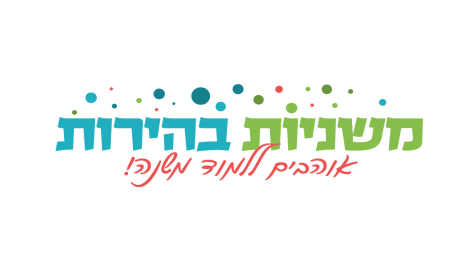 כותרתמקרהאומרדיןטעםנשים ו__________ וקטנים______________קטן שאינו צריך ל______________________נשים חייבים במצוות שהאישה חייבת בהןעבדיםאינם חייבים במצוות, ומקיימים מצוות לשם חינוךקטנים פטורות מכל מצוות עשה שתלויות בזמן